  dk;kZy; izkpk;Z] 'kkldh; MkW-ok-ok-ikV.kdj dU;k LukrdksRrj egkfo|ky;]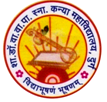 dsUnzh; fo|ky; ds ikl] tsyjksM nqxZ  ¼N-x-½iwoZ uke&'kkldh; dU;k egkfo|ky;]nqxZ ¼N-x-½ Qksu 0788&2323773 Email- govtgirlspgcollege@gmail.com             	Website: www.govtgirlspgcollegedurg.comCollege Code : 1602nqxZ] fnukad % 17-12-2019vareZgkfo|ky;hu efgyk fØdsV xYlZ dkWyst dh Vhe Qk;uy esa igq¡ph lkbZUl dkWyst dks lsehQk;uy esa gjk;k'kkldh; MkW- ok- ok- ikV.kdj dU;k LukrdksRrj egkfo|ky; nqxZ dh efgyk fØdsV Vhe vareZgkfo|ky;hu efgyk fØdsV  izfr;ksfxrk ds Qk;uy esa yxkrkj ik¡poh ckj igq¡ph gSA jktukanxkao ds 'kkldh; deyk nsoh egkfo|ky; ds eSnku esa vk;ksftr vareZgkfo|ky;hu efgyk fØdsV izfr;ksfxrk dh lsehQk;uy eSp esa dU;k egkfo|ky; dh Vhe us lkbZUl dkWyst nqxZ dks 106 ju ds varj ls ijkftr fd;kA ØhM+kf/kdkjh MkW- _rq nqcs us crk;k fd igys cSfVax dk QSlyk djds dU;k egkfo|ky; dh Vhe us 'kkunkj 159 dk Ldksj cuk;kA dU;k egkfo|ky; dh nsodh us 42 xsnksa ij 59 ju vkSj fuf/k lw;Zoa'kh us 39 xsanksaa ij 49 ju cuk;sA 159 ju ds fo'kky Ldksj ds lkeus lkbZUl dkWyst nqxZ dh Vhe 53 ju esa <sj gks xbZA 'kkunkj [ksy dk izn'kZu djrs gq, dU;k egkfo|ky; dh es?kk ns'keq[k us 4 ju nsdj 4 fodsV >Vds] gsek lkgw us 2 fodsV] lksue us 1 fodsV] yyhrk us 1 vkSj iYyoh us 1 fodsV fy;kA  mYys[kuh; gS fd dU;k egkfo|ky; dh fØdsV Vhe yxkrkj fotsrk curs vk jgh gSA bl Vhe esa dIrku & nsodh <hej ds lkFk es?kk ns'keq[k] iYyoh oekZ] gsek lkgw] lksue] fuf/k] izhfr lkgw] uanuh] Qkfrek] r`fIr lsu] fuDdw ikfVy] jkts'ojh] yyhrk] uhye eka>h rFkk jks'kuh us csgrjhu [ksy dk izn'kZu fd;kA Vhe dh fot; ij izkpk;Z MkW- lq'khy pUnz frokjh rFkk ØhM+kizHkkjh MkW- ds-,y- jkBh] izf'k{kd izhfr oekZ] ØhM+kf/kdkjh MkW- _rq nqcs us c/kkbZ nh gSA 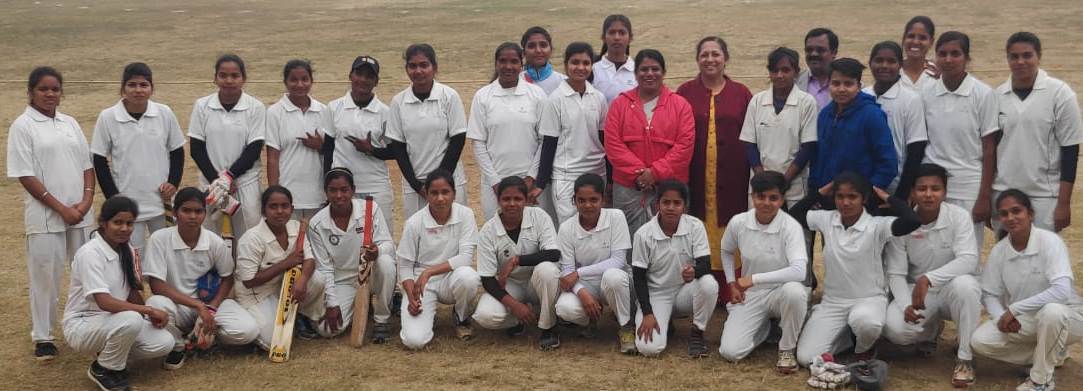 ¼MkW0 lq'khy pUnz frokjh½izkpk;Z'kkl0 MkW0 ok0 ok0 ikV.kdj dU;k LukrdksRrj egkfo|ky;] nqxZ ¼N0x0½